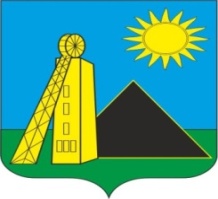 РОСТОВСКАЯ ОБЛАСТЬКРАСНОСУЛИНСКИЙ РАЙОНСОБРАНИЕ ДЕПУТАТОВ УГЛЕРОДОВСКОГО ГОРОДСКОГО ПОСЕЛЕНИЯРЕШЕНИЕ18.05.2020г                                            № 128                                п.УглеродовскийО внесении изменений в решение Собрания депутатов Углеродовского городского поселения от 24.12.2019108 «О бюджете Углеродовского городского поселенияКрасносулинского района на 2020 год и на плановый период 2021 и 2022 годов»Руководствуясь ст. 24 Устава муниципального образования «Углеродовское городское поселение»СОБРАНИЕ ДЕПУТАТОВ РЕШИЛО:Внести изменения в решение Собрания депутатов  Углеродовского городского поселения от 24.12.2019 № 108 «О бюджете  Углеродовского городского поселения Красносулинского района на 2020 год и на плановый период 2021 и 2022 годов»: Пункт 16 дополнить словами: «согласно приложению 11 к настоящему решению.»;Дополнить решение пунктом 16.1 и изложить его в следующей редакции:«16.1 Утвердить Программу муниципальных внутренних заимствованийУглеродовского городского поселения на 2020 год согласно приложению 12 к настоящему решению.»;1.3 Приложение 5 изложить в редакции согласно приложению 1 к настоящему решению.2.  Настоящее решение вступает в силу со дня его официального обнародования.3. Контроль за исполнением настоящего решения возложить на Главу Администрации Углеродовского городского поселения С.Г. Ильяева.        Председатель Собрания Депутатов-Глава Углеродовскогогородского поселения                                                           Н.М.Гондусова